Name________________________
 	   Date___________                  #_____ 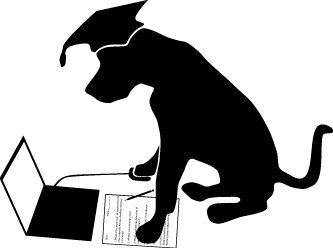                                                    2nd Grade Math Proficient Test 10 - http://www.prepdog.org/2nd/2mp10.htm
Total correct:  ____/15Draw a diagram that shows how 490,326 can be broken into hundred thousands, ten thousands, thousands, hundreds, tens, and ones.http://www.prepdog.org/2nd/2mp10.htm                                                                                         Prepdog.org- copyright 2014                                                                              #AnswerShow me how your brain works.  Explain or sketch how you solved the problem.Understanding1.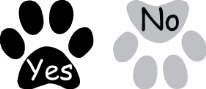 2.3.4.5.6.7.8.9.10.11.12.13.14.15.